                                                                                                         ПРОЕКТРОССИЙСКАЯ ФЕДЕРАЦИЯ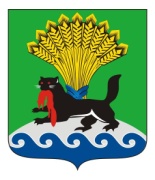 ИРКУТСКАЯ ОБЛАСТЬИРКУТСКОЕ РАЙОННОЕ МУНИЦИПАЛЬНОЕ ОБРАЗОВАНИЕДУМАРЕШЕНИЕПринято на заседании Думы	                                                      №___________/рдот «___»__________ 20____г.				г. ИркутскО внесении изменений в решение Думы Иркутского района от 27 сентября 2018 года № 52-544/рд «Об утверждении Прогнозного плана (программы) приватизации муниципального имущества Иркутского районного муниципального образования на 2019 год»В целях пополнения доходной части бюджета Иркутского районного муниципального образования руководствуясь решением Думы Иркутского районного муниципального образования от 24 сентября 2015 года №14-107/рд   «Об отдельных вопросах приватизации имущества Иркутского районного муниципального образования», статьями 25, 53, 61, 62 Устава Иркутского районного муниципального образования, Дума Иркутского районного муниципального образованияРЕШИЛА:1. Внести в Приложение к решению Думы Иркутского района от 27 сентября 2018 года № 52-544/рд «Об утверждении Прогнозного плана (программы) приватизации муниципального имущества Иркутского районного муниципального образования на 2019 год» следующие изменения:дополнить раздел «Недвижимое имущество» строками 3,42. Аппарату Думы Иркутского района внести в оригинал решения, указанного в п. 1 настоящего решения, информацию о внесении изменений.3. Настоящее решение вступает в силу с момента опубликования.4. Настоящее решение опубликовать в газете «Ангарские огни», разместить на официальном сайте www.irkraion.ru, а также на официальном сайте Российской Федерации для размещения информации о проведении торгов www.torgi.gov.ru.5. Контроль исполнения настоящего решения возложить на постоянную комиссию по бюджетной, финансово-экономической политике и муниципальной собственности (А.А. Малышев).3Гараж, земельный участок-Иркутская обл., Иркутский район, п. Малая Топка, ул. Ключевая, д. 25Гараж, площадью 439,5 кв.м. 1-этажный, 1956 года постройки, кадастровый номер 38:06:111418:10622; земельный участок, площадью 1044 кв.м., земли населенных пунктов, кадастровый номер 38:06:000000:7656II полугодие 4Нежилое здание, земельный участок-Иркутская обл., Иркутский район, с. Смоленщина, ул. Трудовая, д. 7/1Нежилое здание, площадью 52,5 кв.м. 1-этажное, 1987 года постройки, кадастровый номер 38:06:150102:3063; земельный участок, площадью 297 кв.м., земли населенных пунктов, кадастровый номер 38:06:150102:3154II полугодие 